HƯỚNG DẪN SOẠN BÀI TẬP LÀM VĂN LỚP 3NGHE KỂ DẠI GÌ MÀ ĐỔICâu 1 (trang 36 sgk Tiếng Việt 3): Em được đi chơi xa. Đến nơi, em muốn gửi điện báo tin cho gia đình biết. Hãy chép vào vở họ, tên, địa chỉ người gửi, người nhận và nội dung bức điện.Đáp Án:TỔNG CÔNG TY BƯU CHíNH VIỄN THÔNG VIỆT NAMĐIỆN BÁOHọ, tên, địa chỉ người nhận : ông Phạm Minh Đức.Số nhà : 32 đường Lê Lợi, Pl, Tp. Mỹ Tho, Tiền Giang.Nội dung : Con đang thăm vịnh Hạ Long, vẫn khỏe và vui. Bố mẹ khỏi lo gì. Chúc cả nhà mạnh giỏi.Họ tên, địa chỉ người gửi : Phạm Ánh Nguyệt, phòng số 18, khách sạn Hạ Long, Quảng Ninh.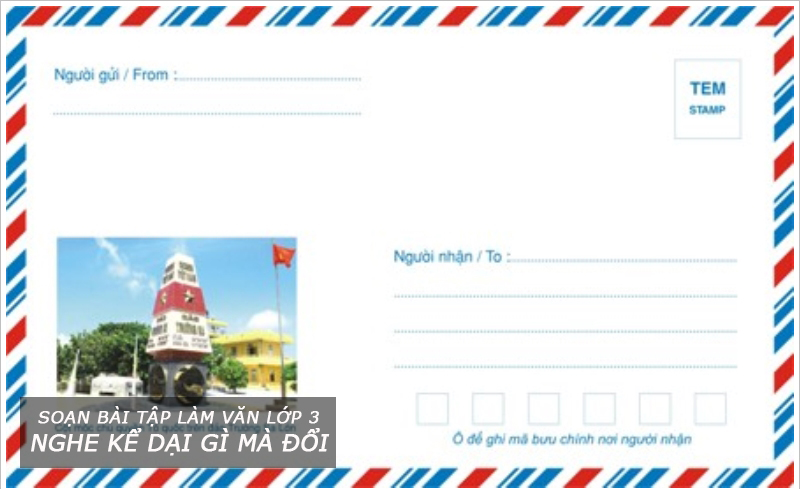 